　　年　　組　　番　　氏名　　　　　　　　　　　　　　　プログラムの構造と表現１．アルゴリズム（手順や計算方法）の基本①（　　　順次　　　）･･･順々に処理を実行していくこと②（　　　反復　　　）･･･ある処理を繰り返し実行すること③（　　　条件分岐　　　）･･･ある条件によって実行する内容を変えること２．アルゴリズムの表現　・統一モデリング言語・・・処理の手順や構造を表現したもの　→　（　　　　　アクティビティ図　　　　　）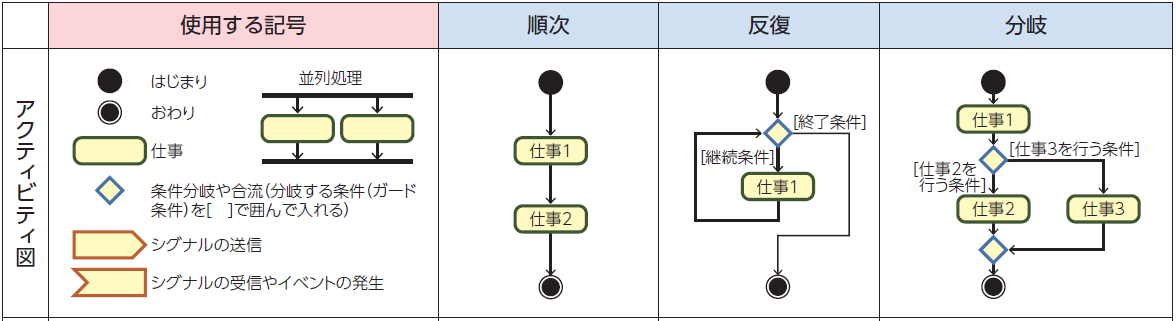 ３．データの保存とイベント①（　　　変数　　　）・・・入力・計算した結果のデータを保存し，後で利用するために必要なもの②（　　　配列（リスト）　　　）･･･複数のデータを保存，取り出すもの③（　　　イベント　　　）・・・ボタンが押された出来事に反応し，指定した処理を実行するしくみ④（　　　乱数　　　）･･･ランダムな数字４．プログラミングスモウルビーのサイトにアクセス（https://smalruby.app/）して，下のプログラムを作ってみよう○気付いたこと，これからの授業で活かしていきたいことを書こう学習目標 ： おみくじのプログラム作り，変数，配列（リスト），イベント，乱数について理解しようスモウルビ-のプログラム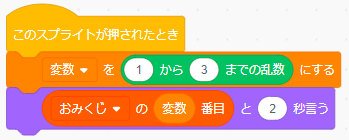 実行画面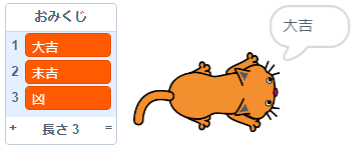 